Obvodové těsnění LD 160Obsah dodávky: 1 kusSortiment: K
Typové číslo: 0175.0273Výrobce: MAICO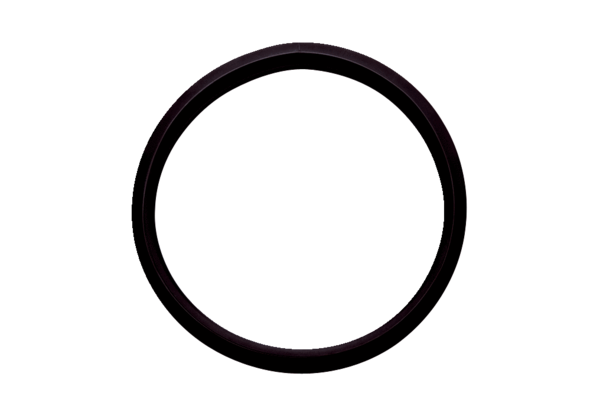 